Appendix, Table 1: Descriptive statistics and marginal distributionSource: SHARE Release 6.0.0, wave 6. Own calculations, unweighted results. Respondents aged 50 years or older, living together with partner or spouse who has also answered questionnaire.Appendix, Table 2: Macro indicatorsSource: SHARE, release 6.0.0, wave 6; OECD 2017. Own calculations, unweighted results. Respondents aged 50 years or older, living together with partner or spouse who has also answered questionnaire.Appendix, Figure 1: Expenditures for policy schemes and shared caregiving arrangements 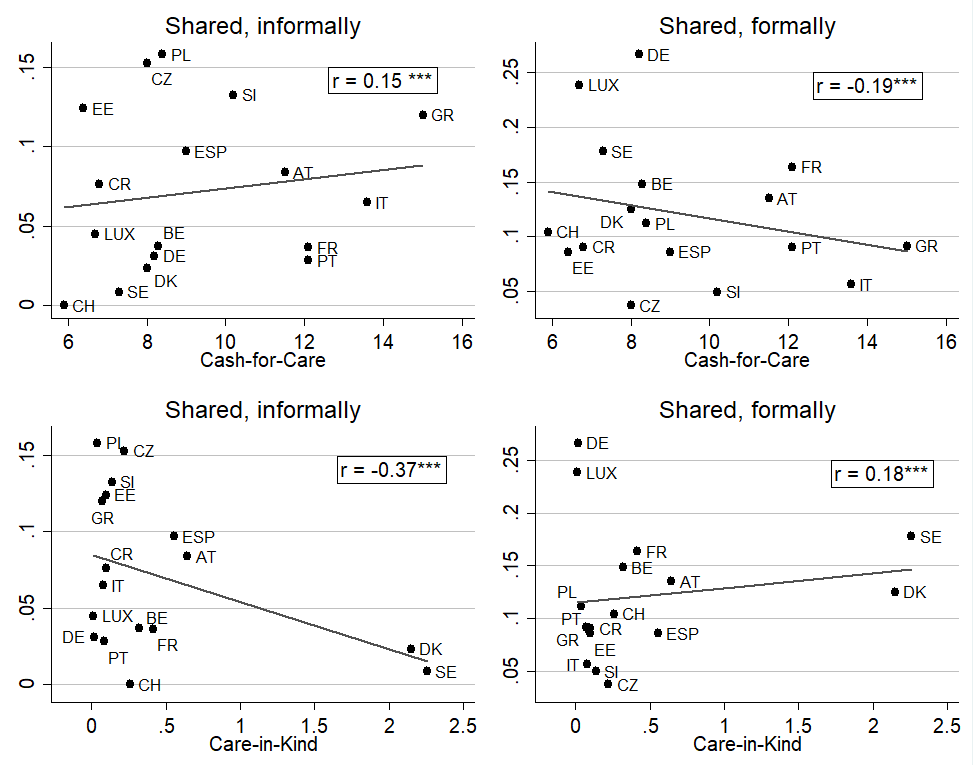 Source: SHARE, release 6.0.0, wave 6; OECD 2017. x-axis: percentage of expenditures for respective scheme as share of total GDP. x-axis: expenditures for the respective policy scheme in per cent of GDP. y-axis: prevalence of caregiving arrangement. n=4,012 individuals, n=17 countries.Appendix, Figure 2: Expenditures for policy schemes and outsourced caregiving arrangements 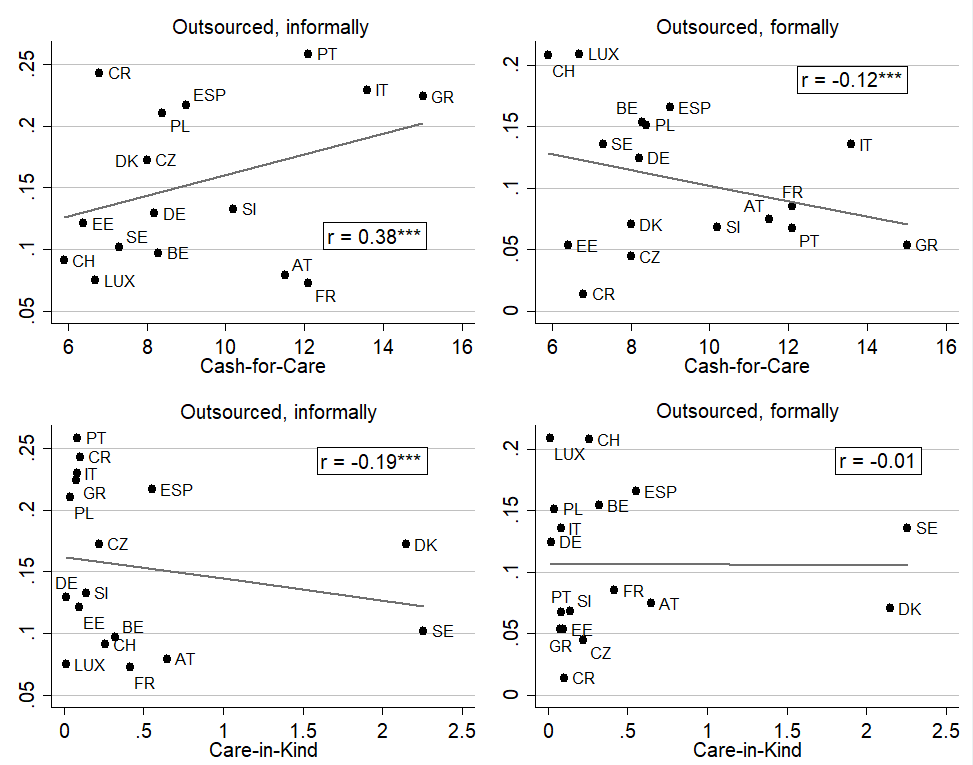 Source: SHARE, release 6.0.0, wave 6; OECD 2017. x-axis: percentage of expenditures for respective scheme as share of total GDP. y-axis: prevalence of caregiving arrangement. n=4,012 individuals, n=17 countries.Appendix, Figure 3: Predicted probabilities of outsourced caregiving arrangements over Cash-for-Care and Care-in-Kind policies, by household income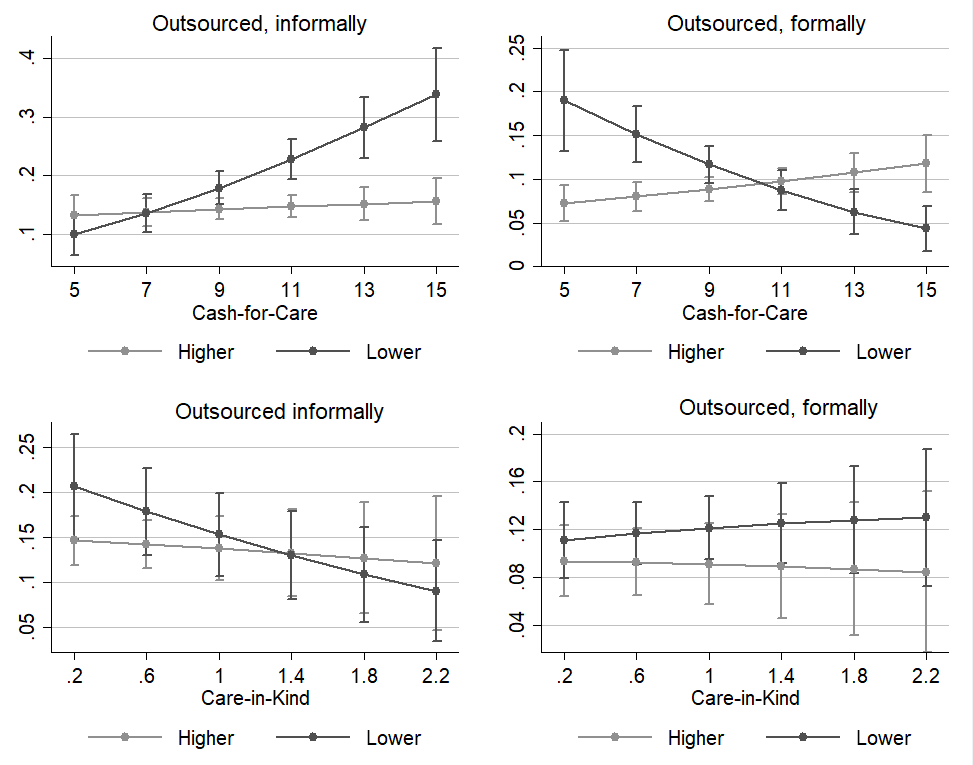 Source: SHARE, release 6.0.0, wave 6; OECD 2017. Predicted probabilities. Calculations based on models from Table 2 (separate models for each macro indicator). Capped spikes represent 95% confidence intervals. x-axis: percentage of expenditures for respective scheme as share of total GDP. y-axis: prevalence of caregiving arrangement. n=4,012 individuals. Lower household income: first and second income quintile. Higher household income: third through fifth income quintile.Appendix, Table 3: Fixed-effects regressionsSource: SHARE, release 6.0.0, waves 1, 2, 4, 5, 6; OECD 2017. Fixed effects logistic regression models, controlling for wave. Separate models for each macro indicator and cross-level-interaction. Coefficients and model fit parameters in each column shown for the respective model with Cash-for-Care. Dependent variable: partner care (no/yes).n / Mean (StD) / per centn / Mean (StD) / per centn / Mean (StD) / per centn / Mean (StD) / per centn / Mean (StD) / per centn / Mean (StD) / per centTotalSolo CaregivingShared, informallyShared, formallyOutsourced, informallyOutsourced, formallyMale47.93 %925173189432205Female52.07 %1255168236228203Employed13.48 %271504313542Not in employment86.52 %1909291382525366Household income: 5th quintile12.90 %295445882394th19.71 %4566593100773rd25.41 %5719594164962nd25.29 %542831091571241st16.69 %316547115772Homeownership41.01 %864141212273156No homeownership58.99 %1316200213387252Age70.38 (9.99)68.72(9.19)71.16(9.48)73.22(9.87)70.36(10.95)75.68(10.42)# Functional health limitations2.98 (3.42)2.93(3.34)2.98(3.39)2.59(2.90)3.07(3.68)3.65(3.81)Age of spouse71.03 (10.49)69.64(9.68)72.23(10.19)74.71(9.88)69.42(11.68)76.25(10.81)# Functional health limitations of spouse5.37 (4.25)4.59(4.06)7.79(4.24)7.88(4.07)4.53(3.81)6.27(4.15)Number of daughters1.17(1.08)1.12(1.04)1.24(0.99)1.00(0.95)1.41(1.24)1.21(1.14)Number of children living nearby0.32(0.87)0.31(0.88)0.33(0.82)0.17(0.61)0.42(0.97)0.38(0.96)Practical help from outside hh47.11 %682270237493209No practical help from outside hh52.89 %149871188167199Health respondent*Health spouse16.86(27.21)12.99(22.18)24.03(36.81)20.44(27.99)18.24 (29.30)25.58(34.15)Austria21513518291716Germany2251017602928Sweden118691211216Spain526229514511487Italy34017522197846France1651066271214Denmark12878316229Greece31716238297117Switzerland774608716Belgium35119813523454Czech Republic40629316514Poland115224162157018Luxembourg675624173223Portugal178995164612Slovenia26416335133518Estonia33920942294118Croatia144841113352n40122178341425660408n Cash-for-CareCare-in-KindAustria21511.540.65Germany2258.200.02Sweden1187.302.26Spain5268.980.55Italy34013.640.08France16512.150.42Denmark1287.952.15Greece31714.990.08Switzerland775.890.26Belgium3518.280.32Luxemburg4066.670.01Czech Republic11527.990.22Poland678.440.04Portugal17812.060.14Slovenia26410.200.09Estonia3396.360.10Croatia1446.800.10n Individuals4012n Country17Individual variablesIndividual variablesMacro indicatorsMacro indicatorsGender interactionsGender interactionsSocio-economic status interactionsRespondent characteristicsEmployed0.120.120.120.120.110.110.13Household income: Highest quintile (ref.)  4th-0.02-0.02-0.02-0.02-0.02-0.02  3rd-0.12-0.12-0.12-0.12-0.13-0.13  2nd-0.18 *-0.18 *-0.19 *-0.19 *-0.19 *-0.19 *  1st-0.25 **-0.25 **-0.26 **-0.26 **-0.27 **-0.27 **Low household income (1st or 2nd quintile)0.01Homeownership-0.07-0.07-0.07-0.07-0.08-0.08-0.07Age-0.11-0.11-0.13 *-0.13 *-0.13 * -0.13 * -0.13 * Number of functional health limitations0.08 ***0.08 ***0.08 ***0.08 ***0.08 ***0.08 ***0.08 ***Spouse characteristicsAge0.09 *0.09 *0.08 *0.08 *0.080.080.08 *Number of functional health limitations0.19 ***0.19 ***0.19 ***0.19 ***0.19 ***0.19 ***0.19 ***Number of daughters-0.00-0.00-0.00-0.00-0.00-0.00-0.00Number of children living nearby0.010.010.010.010.010.010.01Practical help from outside household0.63 ***0.63 ***0.63 ***0.63 ***0.63 ***0.63 ***0.63 ***Limitations: Respondent*Spouse-0.01 ***-0.01 ***-0.01 ***-0.01 ***-0.01 ***-0.01 ***-0.01 ***Macro indicatorsCash-for-Care-0.14 **-0.14 **Care-in-Kind-0.48-0.48Cash-for-Care-0.06-0.06Male*Cash-for-Care-0.16 **-0.16 **Care-in-Kind-0.64-0.64Male*Care-in-Kind0.320.32Cash-for-Care-0.13 **Lower*Cash-for-Care-0.02Care-in-Kind-0.46Lower*Care-in-Kind-0.06-2LL-4095.83-4095.83-4090.15-4090.15-4086.09-4086.09-4092.02n (Observations)13,15413,15413,15413,15413,15413,15413,154n (Individuals)4,4984,4984,4984,4984,4984,4984,498Pseudo-R-squared 0.130.130.130.130.130.130.13